R  E  P  U  B  L  I C A   M O L D O V A	                 Р Е С П У Б Л И К А   М О Л Д О В А         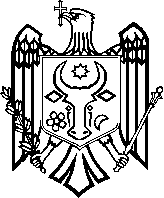 Raionul Anenii Noi 			             Район Анений НойConsiliul orăşenesc Anenii Noi	             Городской Совет  Анений Нойstr.Suvorov,6 tel. 0-265-2-26-65 2-21-08                            ул.Суворова,6 тел.0-265-2-26-65 2-21-08e-mail: primaria.aneni@gmail.com                                  e-mail: primaria.aneni@gmail.com                                                                                                                                                      proiect                                                                       DECIZIE nr.5/31                                                                                                      din 17 septembrie 2021Cu privire la actualizarea planurilor cadastrale, amplasate în intravilanul or. Anenii NoiÎn baza cererilor depuse cu privire la actualizarea planului cadastral de către titularii de drept cu scopul corectării erorilor fizice în natură,  și în conformitate cu prevederile pct. 2 subpct. (2), pct. 73, 78, 90 al Instrucțiunii cu privire la modul de elaborare și actualizare a planurilor cadastrale și geometrice aprobat prin Ordinul Agenției Relații Funciare și Cadastru nr.70 din 04.08.2017, art.1 alin (4)-(5), art.18 alin (4)-(5), 19 art.55 alin.(2) al Legii nr.1543/1998 cadastrului bunurilor imobile;în temeiul art.4 alin.(1) lit.(g) al Legii cu privire la descentralizarea administrativă nr. 435 din 28.12.2006, art. 14 alin. 1, 2 (b,d), art.16, 19, 20 din Legea nr.436/2006 privind administrația publică locală cu modificările şi completările ulterioare; având avizul comisiei consultative de specialitate , Consiliul orășenesc Anenii Noi,DECIDE:1. Se permite actualizarea planului cadastral al bunului imobil cu nr. cadastral  10012050213, cu suprafața de 0,07 ha,  cu destinația – teren din intravilanul or. Anenii Noi, modul de folosință - teren pentru construcții.2. Se permite actualizarea planului cadastral al bunului imobil cu nr. cadastral  10012050165, cu suprafața de 0,1445 ha, cu destinația – teren din intravilanul localității, modul de folosință - teren pentru construcții. 3. Se permite actualizarea planului cadastral al bunului imobil cu nr. cadastral  1001214.092, cu suprafaţa 0,059 ha, cu destinaţia –teren din intravilanul or. Anenii Noi, modul de folosinţă – teren pentru construcţii.4. Se permite actualizarea planului cadastral al bunului imobil cu nr. cadastral  1001205.158, cu suprafaţa 0,029 ha, cu destinaţia-teren din intravilanul or. Anenii Noi, modul de folosință - teren pentru construcții5. Se permite actualizarea planului cadastral al bunului imobil cu nr. cadastral  1001213.005, cu suprafaţa 0,0919ha, cu destinaţia- teren din intravilanul or. Anenii Noi, modul de folosință - teren pentru construcții6. Se obligă proprietarul bunul imobil solicitat pentru actualizare să-și perfecteze documentația la SCT Anenii Noi, Departamentul „Cadastru” I.P. „Agenţia Servicii Publice”, la eliberarea deciziei Consiliului orășenesc Anenii Noi.7. Responsabil de îndeplinirea deciziei  se numește specialistul reglementarea proprietăţii publice a primăriei or. Anenii Noi.8. Prezenta decizie se aduce la cunoştinţă publică prin plasarea în Registrul de Stat al Actelor Locale, pe pag web şi panoul informativ al instituţiei.9. Prezenta decizie, poate fi notificată autorității publice emitente de Oficiului Teritorial Căușeni al Cancelariei de Stat în termen de 30 de zile de la data includerii actului în Registrul de stat al actelor locale.10. Prezenta decizie, poate fi contestată de persoana interesată, prin intermediul Judecătoriei Anenii Noi, sediul Central (or. Anenii Noi, str. Marțișor nr. 15), în termen de 30 de zile de la comunicare.11. Controlul asupra executării prezentei decizii se atribuie dlui Maţarin A., primar.Preşedintele şedinţei  Contrasemnat:		Secretar al Consiliului  orăşenesc 		                                         Svetlana Basarab